Describing Narnia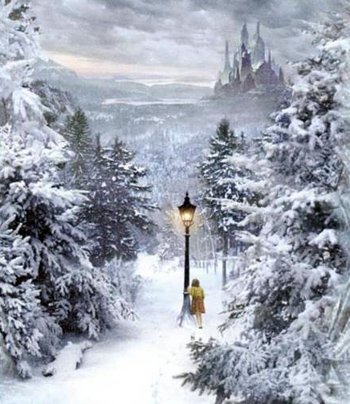 